Праздник, посвященный 23 февраля «Богатырское состязание».(подготовительная, старшая группы).Описание работы: сценарий данного музыкально-спортивного мероприятия «Богатырское состязание» предназначен для музыкальных руководителей, инструкторов по физическому воспитанию и воспитателей ДОУ. Посвященный Дню Защитника Отечества, он призван расширить представления детей о Российской Армии и продолжать воспитывать их в духе патриотизма и любви к Родине. Различные конкурсы, которыми насыщенна программа мероприятия, повысит интерес мальчиков к военной тематике, их желание стать сильными, ловкими и смелыми, словом, достойными защитниками своей Родины; а у девочек – формирование уважения к мальчикам как к будущим защитникам родного государства.Цель: Формировать чувство патриотизма, воспитывать у детей уважение к Российской Армии, любовь к Родине.Задачи:- обобщить и конкретизировать знания детей о Российской Армии;- формировать осознание того, что любить Родину – значит, ее защищать, беречь и быть достойным гражданином своей страны;- развивать творческие способности, вовлекая детей в исполнение песен, танцев и чтение стихов;- расширять гендерные представления: формировать у мальчиков стремление стать достойными защитниками Родины, у девочек – уважение к будущим воинам;- доставить детям радость.Действующие лица:- ведущий (взрослый);- дети;- Илья Муромец;-гости праздника.Оформление зала: шары, флаги, детские рисунки.Реквизит: обручи, мячики, стойки, корзины, медали, фитболы, кубики, кегли.Под  звуки марша в зал входят две команды мальчиков (количество 6 человек). Дети перестраиваются в две колонны и встают полукругом.  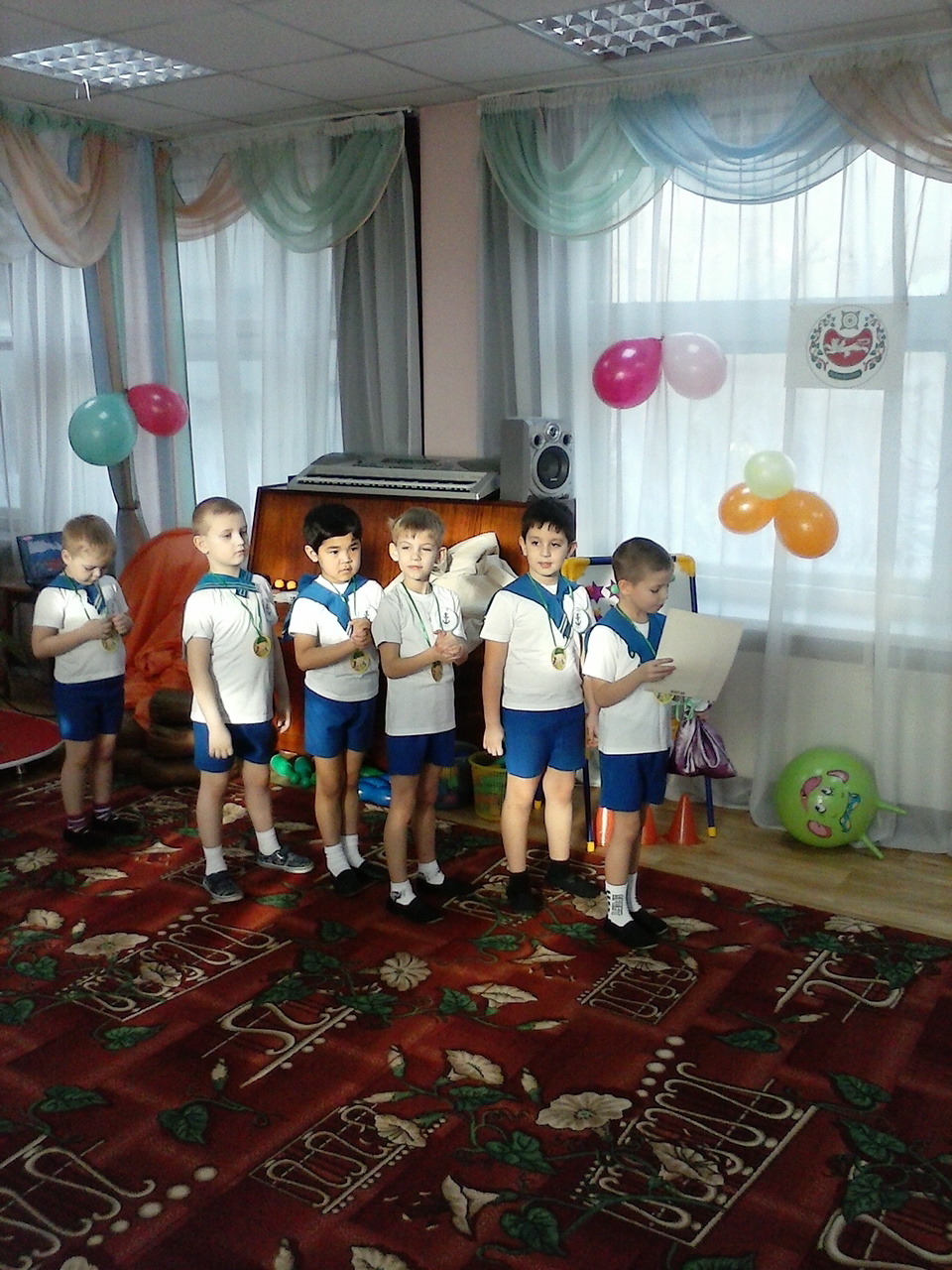 2 «Бравые солдаты» - поют  все дети.1 дев: В февральский день, морозный день           Все праздник отмечают.           Девчонки в этот славный день           Мальчишек поздравляют.2 дев: Мы не подарим вам цветов-           Мальчишкам их не дарят.           Девчонки много теплых слов           У вас в сердцах оставят.3 дев: Мы пожелаем вам навек,          Чтоб в жизни не робелось,           Пусть будет с вами навсегда           Мальчишеская смелость!4 дев: И все преграды на пути          Преодолеть вам дружно!          Но вот сначала подрасти          И повзрослеть вам нужно!Вед:  Добрый день! Мы рады приветствовать Вас уважаемые ребята, зрители и гости!   Наши мальчики уже подросли и стали сильными, смелыми. Ну, чем не богатыри? Предлагаю сегодня устроить богатырское состязание – пусть мальчики покажут нам свою силу и удаль. А проводить такое состязание должен самый главный богатырь – Илья Муромец.3. Вход Ильи М. «Марш Черномора».И. М.: Уж вы гой еси, добры молодцы, богатыри земли нашей! Привет вам да поклон низкий от меня, Ильи Муромца, да от сотоварищей моих – Добрыни Никитича да Алеши Поповича. И вам поклон низкий, девицы красавицы. И тебе поклон, краса наша, царица славная (к заведующей). Услыхал я про сильных, могучих богатырей и решил испытать вашу силушку богатырскую. Станем-ка, богатыри, насупроть друг друга да разомнемся перед состязанием серьезным.4. Под песню «Богатырская наша сила» ОРУ с гантелями.Илья Муромец : Судить наше состязание предлагаю самым мудрым  Василисам Премудрым. ( Члены жюри – заведующая, методист, психолог). Илья М.: А теперь мы познакомимся с нашими командами. Конкурс 1: И первый конкурс – представление участников. Итак, мы представляем участников  (название, девиз команд, кричалка от болельщиков).Слово жюри:- Какой же богатырь без коня? Сейчас мы посмотрим, как наши молодцы умеют удержаться в седле. Привидите-ка мне моего боевого коня!  (ему подают фитбол).Надо на коне объехать вон тот курган и вернуться обратно. Конкурс 2: Мальчики скачут на фитболах.Слово жюри:И. М.: А теперь мы проведем  Конкурс 3: «Саперы». Участники поочередно подбегают к большой корзине, в которой сложены кубики и мячи. Одна команда выбирает и приносит кубики, другая – мячи.Слово жюри: Конкурс 4: «Точный бросок». Проверим, какие богатыри у нас меткие. Игроки по очереди подбегают к корзине, берут из нее маленький мячик и пытаются сбить выставленные в ряд кегли (побеждает та команда, которая больше всего собьет кеглей).Слово жюри:И. М.: Издавна богатыри сражались с нечистой силой. Ну-ка назовите, кто это такие? (дети называют). Наше следующее состязание так и называется  Конкурс 5: «Баба-яга». Бег в мешках вокруг фишек.Слово жюри:И. М.: А теперь  6 конкурс «Пройди минное поле». Всей командой, взявшись за руки, нужно пробежать между кеглями туда и обратно, не задевая кегли.Слово жюри:Выход  мальчиков:1 мал: Этот праздник очень важный            Отмечаем в феврале-            Праздник воинов отважных,           Праздник мира на Земле.2 мал: От войны спасал планету           Нашей армии солдат,           Всем героям шлют приветы          Сотни маленьких ребят!И. М.: Ну что ж, убедился я:  силы и ловкости вам не занимать. Значит, пора на серьезное испытание отправляться. Заточил Кощей Бессмертный всех Елен Прекрасных в своей темнице. Надо их выручать! Чтобы победить Кощея, надо первым делом найти его смерть. А где она? Правильно, в яйце.  Конкурс 7:  «Пронеси – не урони». Пронести в ложке через весь зал теннисный мячик.Слово жюри:И. М.: А теперь самое сложное испытание. Надо проникнуть в царство Кощеево и освободить Елен Прекрасных.  Конкурс 8:  «Полоса препятствий».- болото (пройти по кочкам);- туннель.Слово жюри:И.М.: Ну, молодцы, богатыри. Показали свою богатырскую силу да молодецкую удаль. Освободили Елен Прекрасных. 5 дев: Богатырского здоровья           Мы хотим вам пожелать,           Лучше всех на свете бегать          И в футбол всех обыграть.6 дев: Пусть удача будет с вами.           Только вы дружите с нами,           Нам во всем вы помогайте,           От других нас защищайте!7 дев: В общем, милые мальчишки,          Мы откроем вам секрет:          Лучше вас на белом свете          Никого, конечно, нет!3 мал: Офицерам и солдатам            Нашей доблестной страны            Пожелают все ребята            Никогда не знать войны!4 мал: В День Защитника России          Поздравляем наших пап          Салютует в небе синем         Разноцветный звездный залп!5 мал: Мы обнимем, поцелуем           Пап и дедушек сто раз!           Поздравляем, поздравляем,            С Днем Защитника мы вас!!!«Любимый папа»- все дети поют песню.Ведущий: Вот и подошли к концу наши  «Богатырские состязания». Для оглашения результатов слово предоставляется нашему многоуважаемому жюри. Слово жюри.Награждение  (детям вручаются грамоты и медальки).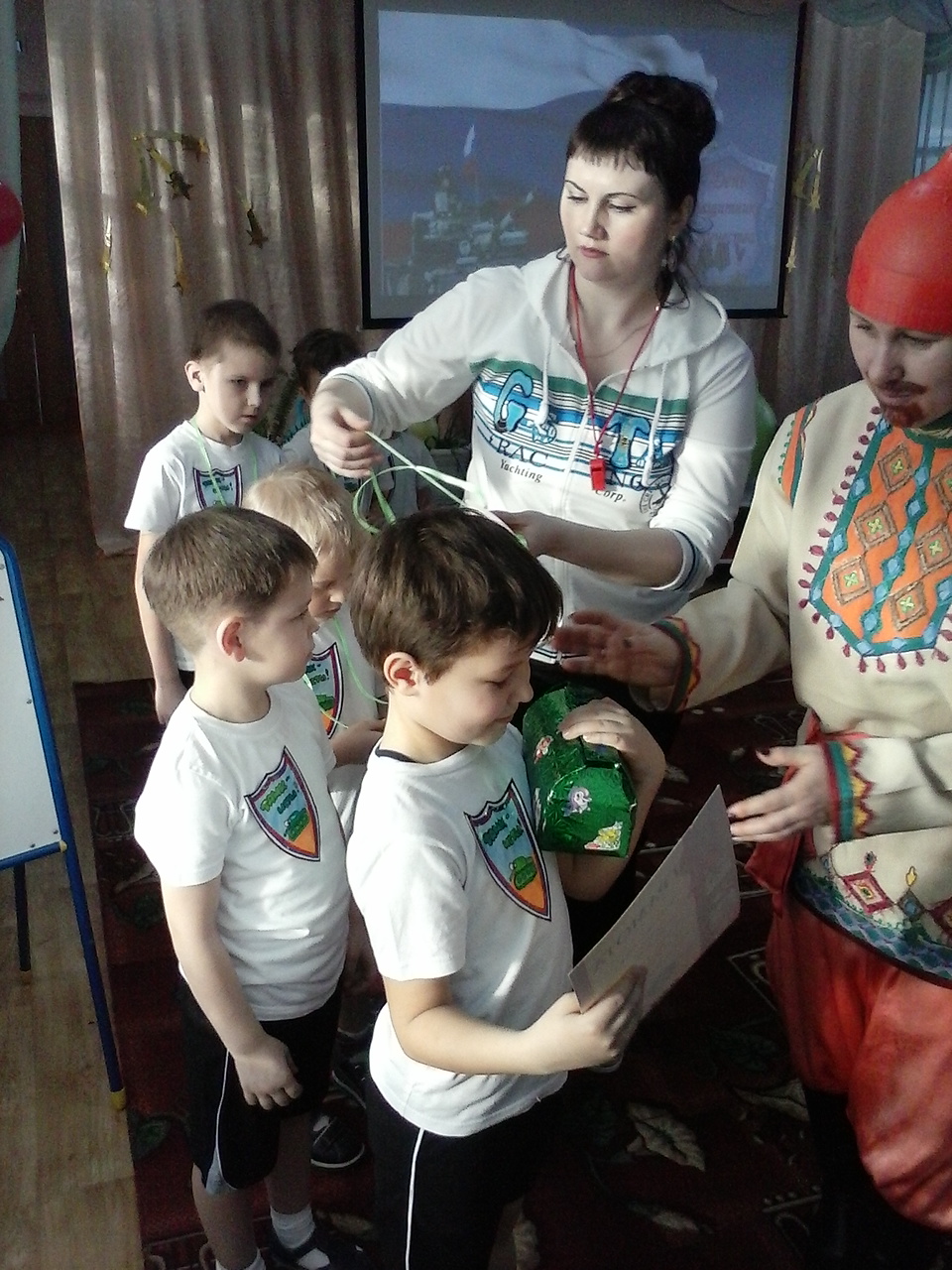 